زانكۆی سه‌ڵاحه‌دین-هه‌ولێر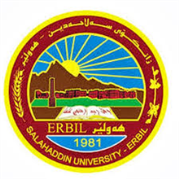 كۆلێژی:زانستبه‌شی:كيمياژمێریاری                                                  فۆرمی سه‌روانه‌ی زێده‌كی مامۆستایان                                      مانگی: نیسانڕۆژ/ كاتژمێر8:30-9:309:30-10:3010:30-11:3011:30-12:3012:30-1:301:30-2:302:30-3:303:30-4:304:30-5:30شەممەیەك شەممەدوو شەممەسێ شەممەدوو قوتابى بروزةى توزينةوة (بةريز + مائدة)دوو قوتابى بروزةى توزينةوة (بةريز + مائدة)دوو قوتابى بروزةى توزينةوة (بةريز + مائدة)دوو قوتابى بروزةى توزينةوة (بةريز + مائدة)چوار شەممە  Analytical Chemistry Lab. First stage                             Analytical Chemistry Lab. First stage                             Analytical Chemistry Lab. First stage                             Analytical Chemistry Lab. First stage                             Analytical Chemistry Lab. First stage                             Analytical Chemistry Lab. First stage                             Analytical Chemistry Lab. First stage                             Analytical Chemistry Lab. First stage                           پێنج شەممە  Analytical Chemistry Lab. First stage                             Analytical Chemistry Lab. First stage                             Analytical Chemistry Lab. First stage                             Analytical Chemistry Lab. First stage                             Analytical Chemistry Lab. First stage                             Analytical Chemistry Lab. First stage                             Analytical Chemistry Lab. First stage                             Analytical Chemistry Lab. First stage                           ڕۆژڕۆژڕێكه‌وتتیۆری تیۆری پراكتیكیژمارەی سەروانەڕۆژڕێكه‌وتتیۆری پراكتیكیژمارەی سەروانەشەممەشەممەشەممە6/ 4یەك شەمەیەك شەمەیەك شەمە7/ 4دوو شەمەدوو شەمە1/ 4دوو شەمە8/ 4سێ شەمەسێ شەمە2/ 4سێ شەمە9/ 4چوار شەمەچوار شەمە3/ 488چوار شەمە10/ 488پێنج شەمەپێنج شەمە4/ 488پێنج شەمە11/ 4 88سه‌رپه‌رشتی پرۆژه‌ی ده‌رچونسه‌رپه‌رشتی پرۆژه‌ی ده‌رچونسه‌رپه‌رشتی پرۆژه‌ی ده‌رچون222سه‌رپه‌رشتی پرۆژه‌ی ده‌رچونسه‌رپه‌رشتی پرۆژه‌ی ده‌رچون22كۆى كاتژمێره‌كانكۆى كاتژمێره‌كانكۆى كاتژمێره‌كان1818كۆى كاتژمێره‌كانكۆى كاتژمێره‌كان 18 18ڕۆژڕۆژڕێكه‌وتتیۆری تیۆری پراكتیكیژمارەی سەروانەڕۆژڕێكه‌وتتیۆری پراكتیكیژمارەی سەروانەشەممەشەممە13/ 4شەممە20/ 4یەك شەمەیەك شەمە14/ 4یەك شەمە21/ 4دوو شەمەدوو شەمە15/ 4دوو شەمە22/ 4سێ شەمەسێ شەمە16/ 4سێ شەمە23/ 4چوار شەمەچوار شەمە17/ 488چوار شەمە24/ 488پێنج شەمەپێنج شەمە18/ 488پێنج شەمە25/ 488سه‌رپه‌رشتی پرۆژه‌ی ده‌رچونسه‌رپه‌رشتی پرۆژه‌ی ده‌رچونسه‌رپه‌رشتی پرۆژه‌ی ده‌رچون222سه‌رپه‌رشتی پرۆژه‌ی ده‌رچونسه‌رپه‌رشتی پرۆژه‌ی ده‌رچون22كۆى كاتژمێره‌كانكۆى كاتژمێره‌كانكۆى كاتژمێره‌كان1818كۆى كاتژمێره‌كانكۆى كاتژمێره‌كان        18        18ڕۆژڕێكه‌وتتیۆری پراكتیكیژمارەی سەروانەناوی مامۆستا: ميديا امين حسن اميننازناوی زانستی: ماموستابەشوانەى ياسايى:40بەشوانەی هەمواركراو:72ته‌مه‌ن:50كۆی سەروانە:32هۆكاری دابه‌زینی نیساب:ناوی مامۆستا: ميديا امين حسن اميننازناوی زانستی: ماموستابەشوانەى ياسايى:40بەشوانەی هەمواركراو:72ته‌مه‌ن:50كۆی سەروانە:32هۆكاری دابه‌زینی نیساب:ناوی مامۆستا: ميديا امين حسن اميننازناوی زانستی: ماموستابەشوانەى ياسايى:40بەشوانەی هەمواركراو:72ته‌مه‌ن:50كۆی سەروانە:32هۆكاری دابه‌زینی نیساب:ناوی مامۆستا: ميديا امين حسن اميننازناوی زانستی: ماموستابەشوانەى ياسايى:40بەشوانەی هەمواركراو:72ته‌مه‌ن:50كۆی سەروانە:32هۆكاری دابه‌زینی نیساب:ناوی مامۆستا: ميديا امين حسن اميننازناوی زانستی: ماموستابەشوانەى ياسايى:40بەشوانەی هەمواركراو:72ته‌مه‌ن:50كۆی سەروانە:32هۆكاری دابه‌زینی نیساب:ناوی مامۆستا: ميديا امين حسن اميننازناوی زانستی: ماموستابەشوانەى ياسايى:40بەشوانەی هەمواركراو:72ته‌مه‌ن:50كۆی سەروانە:32هۆكاری دابه‌زینی نیساب:ناوی مامۆستا: ميديا امين حسن اميننازناوی زانستی: ماموستابەشوانەى ياسايى:40بەشوانەی هەمواركراو:72ته‌مه‌ن:50كۆی سەروانە:32هۆكاری دابه‌زینی نیساب:شەممە27/ 4ناوی مامۆستا: ميديا امين حسن اميننازناوی زانستی: ماموستابەشوانەى ياسايى:40بەشوانەی هەمواركراو:72ته‌مه‌ن:50كۆی سەروانە:32هۆكاری دابه‌زینی نیساب:ناوی مامۆستا: ميديا امين حسن اميننازناوی زانستی: ماموستابەشوانەى ياسايى:40بەشوانەی هەمواركراو:72ته‌مه‌ن:50كۆی سەروانە:32هۆكاری دابه‌زینی نیساب:ناوی مامۆستا: ميديا امين حسن اميننازناوی زانستی: ماموستابەشوانەى ياسايى:40بەشوانەی هەمواركراو:72ته‌مه‌ن:50كۆی سەروانە:32هۆكاری دابه‌زینی نیساب:ناوی مامۆستا: ميديا امين حسن اميننازناوی زانستی: ماموستابەشوانەى ياسايى:40بەشوانەی هەمواركراو:72ته‌مه‌ن:50كۆی سەروانە:32هۆكاری دابه‌زینی نیساب:ناوی مامۆستا: ميديا امين حسن اميننازناوی زانستی: ماموستابەشوانەى ياسايى:40بەشوانەی هەمواركراو:72ته‌مه‌ن:50كۆی سەروانە:32هۆكاری دابه‌زینی نیساب:ناوی مامۆستا: ميديا امين حسن اميننازناوی زانستی: ماموستابەشوانەى ياسايى:40بەشوانەی هەمواركراو:72ته‌مه‌ن:50كۆی سەروانە:32هۆكاری دابه‌زینی نیساب:ناوی مامۆستا: ميديا امين حسن اميننازناوی زانستی: ماموستابەشوانەى ياسايى:40بەشوانەی هەمواركراو:72ته‌مه‌ن:50كۆی سەروانە:32هۆكاری دابه‌زینی نیساب:یەك شەمە28/ 4ناوی مامۆستا: ميديا امين حسن اميننازناوی زانستی: ماموستابەشوانەى ياسايى:40بەشوانەی هەمواركراو:72ته‌مه‌ن:50كۆی سەروانە:32هۆكاری دابه‌زینی نیساب:ناوی مامۆستا: ميديا امين حسن اميننازناوی زانستی: ماموستابەشوانەى ياسايى:40بەشوانەی هەمواركراو:72ته‌مه‌ن:50كۆی سەروانە:32هۆكاری دابه‌زینی نیساب:ناوی مامۆستا: ميديا امين حسن اميننازناوی زانستی: ماموستابەشوانەى ياسايى:40بەشوانەی هەمواركراو:72ته‌مه‌ن:50كۆی سەروانە:32هۆكاری دابه‌زینی نیساب:ناوی مامۆستا: ميديا امين حسن اميننازناوی زانستی: ماموستابەشوانەى ياسايى:40بەشوانەی هەمواركراو:72ته‌مه‌ن:50كۆی سەروانە:32هۆكاری دابه‌زینی نیساب:ناوی مامۆستا: ميديا امين حسن اميننازناوی زانستی: ماموستابەشوانەى ياسايى:40بەشوانەی هەمواركراو:72ته‌مه‌ن:50كۆی سەروانە:32هۆكاری دابه‌زینی نیساب:ناوی مامۆستا: ميديا امين حسن اميننازناوی زانستی: ماموستابەشوانەى ياسايى:40بەشوانەی هەمواركراو:72ته‌مه‌ن:50كۆی سەروانە:32هۆكاری دابه‌زینی نیساب:ناوی مامۆستا: ميديا امين حسن اميننازناوی زانستی: ماموستابەشوانەى ياسايى:40بەشوانەی هەمواركراو:72ته‌مه‌ن:50كۆی سەروانە:32هۆكاری دابه‌زینی نیساب:دوو شەمە29/ 4ناوی مامۆستا: ميديا امين حسن اميننازناوی زانستی: ماموستابەشوانەى ياسايى:40بەشوانەی هەمواركراو:72ته‌مه‌ن:50كۆی سەروانە:32هۆكاری دابه‌زینی نیساب:ناوی مامۆستا: ميديا امين حسن اميننازناوی زانستی: ماموستابەشوانەى ياسايى:40بەشوانەی هەمواركراو:72ته‌مه‌ن:50كۆی سەروانە:32هۆكاری دابه‌زینی نیساب:ناوی مامۆستا: ميديا امين حسن اميننازناوی زانستی: ماموستابەشوانەى ياسايى:40بەشوانەی هەمواركراو:72ته‌مه‌ن:50كۆی سەروانە:32هۆكاری دابه‌زینی نیساب:ناوی مامۆستا: ميديا امين حسن اميننازناوی زانستی: ماموستابەشوانەى ياسايى:40بەشوانەی هەمواركراو:72ته‌مه‌ن:50كۆی سەروانە:32هۆكاری دابه‌زینی نیساب:ناوی مامۆستا: ميديا امين حسن اميننازناوی زانستی: ماموستابەشوانەى ياسايى:40بەشوانەی هەمواركراو:72ته‌مه‌ن:50كۆی سەروانە:32هۆكاری دابه‌زینی نیساب:ناوی مامۆستا: ميديا امين حسن اميننازناوی زانستی: ماموستابەشوانەى ياسايى:40بەشوانەی هەمواركراو:72ته‌مه‌ن:50كۆی سەروانە:32هۆكاری دابه‌زینی نیساب:ناوی مامۆستا: ميديا امين حسن اميننازناوی زانستی: ماموستابەشوانەى ياسايى:40بەشوانەی هەمواركراو:72ته‌مه‌ن:50كۆی سەروانە:32هۆكاری دابه‌زینی نیساب:سێ شەمە30/ 4ناوی مامۆستا: ميديا امين حسن اميننازناوی زانستی: ماموستابەشوانەى ياسايى:40بەشوانەی هەمواركراو:72ته‌مه‌ن:50كۆی سەروانە:32هۆكاری دابه‌زینی نیساب:ناوی مامۆستا: ميديا امين حسن اميننازناوی زانستی: ماموستابەشوانەى ياسايى:40بەشوانەی هەمواركراو:72ته‌مه‌ن:50كۆی سەروانە:32هۆكاری دابه‌زینی نیساب:ناوی مامۆستا: ميديا امين حسن اميننازناوی زانستی: ماموستابەشوانەى ياسايى:40بەشوانەی هەمواركراو:72ته‌مه‌ن:50كۆی سەروانە:32هۆكاری دابه‌زینی نیساب:ناوی مامۆستا: ميديا امين حسن اميننازناوی زانستی: ماموستابەشوانەى ياسايى:40بەشوانەی هەمواركراو:72ته‌مه‌ن:50كۆی سەروانە:32هۆكاری دابه‌زینی نیساب:ناوی مامۆستا: ميديا امين حسن اميننازناوی زانستی: ماموستابەشوانەى ياسايى:40بەشوانەی هەمواركراو:72ته‌مه‌ن:50كۆی سەروانە:32هۆكاری دابه‌زینی نیساب:ناوی مامۆستا: ميديا امين حسن اميننازناوی زانستی: ماموستابەشوانەى ياسايى:40بەشوانەی هەمواركراو:72ته‌مه‌ن:50كۆی سەروانە:32هۆكاری دابه‌زینی نیساب:ناوی مامۆستا: ميديا امين حسن اميننازناوی زانستی: ماموستابەشوانەى ياسايى:40بەشوانەی هەمواركراو:72ته‌مه‌ن:50كۆی سەروانە:32هۆكاری دابه‌زینی نیساب:چوار شەمەناوی مامۆستا: ميديا امين حسن اميننازناوی زانستی: ماموستابەشوانەى ياسايى:40بەشوانەی هەمواركراو:72ته‌مه‌ن:50كۆی سەروانە:32هۆكاری دابه‌زینی نیساب:ناوی مامۆستا: ميديا امين حسن اميننازناوی زانستی: ماموستابەشوانەى ياسايى:40بەشوانەی هەمواركراو:72ته‌مه‌ن:50كۆی سەروانە:32هۆكاری دابه‌زینی نیساب:ناوی مامۆستا: ميديا امين حسن اميننازناوی زانستی: ماموستابەشوانەى ياسايى:40بەشوانەی هەمواركراو:72ته‌مه‌ن:50كۆی سەروانە:32هۆكاری دابه‌زینی نیساب:ناوی مامۆستا: ميديا امين حسن اميننازناوی زانستی: ماموستابەشوانەى ياسايى:40بەشوانەی هەمواركراو:72ته‌مه‌ن:50كۆی سەروانە:32هۆكاری دابه‌زینی نیساب:ناوی مامۆستا: ميديا امين حسن اميننازناوی زانستی: ماموستابەشوانەى ياسايى:40بەشوانەی هەمواركراو:72ته‌مه‌ن:50كۆی سەروانە:32هۆكاری دابه‌زینی نیساب:ناوی مامۆستا: ميديا امين حسن اميننازناوی زانستی: ماموستابەشوانەى ياسايى:40بەشوانەی هەمواركراو:72ته‌مه‌ن:50كۆی سەروانە:32هۆكاری دابه‌زینی نیساب:ناوی مامۆستا: ميديا امين حسن اميننازناوی زانستی: ماموستابەشوانەى ياسايى:40بەشوانەی هەمواركراو:72ته‌مه‌ن:50كۆی سەروانە:32هۆكاری دابه‌زینی نیساب:پێنج شەمەناوی مامۆستا: ميديا امين حسن اميننازناوی زانستی: ماموستابەشوانەى ياسايى:40بەشوانەی هەمواركراو:72ته‌مه‌ن:50كۆی سەروانە:32هۆكاری دابه‌زینی نیساب:ناوی مامۆستا: ميديا امين حسن اميننازناوی زانستی: ماموستابەشوانەى ياسايى:40بەشوانەی هەمواركراو:72ته‌مه‌ن:50كۆی سەروانە:32هۆكاری دابه‌زینی نیساب:ناوی مامۆستا: ميديا امين حسن اميننازناوی زانستی: ماموستابەشوانەى ياسايى:40بەشوانەی هەمواركراو:72ته‌مه‌ن:50كۆی سەروانە:32هۆكاری دابه‌زینی نیساب:ناوی مامۆستا: ميديا امين حسن اميننازناوی زانستی: ماموستابەشوانەى ياسايى:40بەشوانەی هەمواركراو:72ته‌مه‌ن:50كۆی سەروانە:32هۆكاری دابه‌زینی نیساب:ناوی مامۆستا: ميديا امين حسن اميننازناوی زانستی: ماموستابەشوانەى ياسايى:40بەشوانەی هەمواركراو:72ته‌مه‌ن:50كۆی سەروانە:32هۆكاری دابه‌زینی نیساب:ناوی مامۆستا: ميديا امين حسن اميننازناوی زانستی: ماموستابەشوانەى ياسايى:40بەشوانەی هەمواركراو:72ته‌مه‌ن:50كۆی سەروانە:32هۆكاری دابه‌زینی نیساب:ناوی مامۆستا: ميديا امين حسن اميننازناوی زانستی: ماموستابەشوانەى ياسايى:40بەشوانەی هەمواركراو:72ته‌مه‌ن:50كۆی سەروانە:32هۆكاری دابه‌زینی نیساب:سه‌رپه‌رشتی پرۆژه‌ی ده‌رچونسه‌رپه‌رشتی پرۆژه‌ی ده‌رچونناوی مامۆستا: ميديا امين حسن اميننازناوی زانستی: ماموستابەشوانەى ياسايى:40بەشوانەی هەمواركراو:72ته‌مه‌ن:50كۆی سەروانە:32هۆكاری دابه‌زینی نیساب:ناوی مامۆستا: ميديا امين حسن اميننازناوی زانستی: ماموستابەشوانەى ياسايى:40بەشوانەی هەمواركراو:72ته‌مه‌ن:50كۆی سەروانە:32هۆكاری دابه‌زینی نیساب:ناوی مامۆستا: ميديا امين حسن اميننازناوی زانستی: ماموستابەشوانەى ياسايى:40بەشوانەی هەمواركراو:72ته‌مه‌ن:50كۆی سەروانە:32هۆكاری دابه‌زینی نیساب:ناوی مامۆستا: ميديا امين حسن اميننازناوی زانستی: ماموستابەشوانەى ياسايى:40بەشوانەی هەمواركراو:72ته‌مه‌ن:50كۆی سەروانە:32هۆكاری دابه‌زینی نیساب:ناوی مامۆستا: ميديا امين حسن اميننازناوی زانستی: ماموستابەشوانەى ياسايى:40بەشوانەی هەمواركراو:72ته‌مه‌ن:50كۆی سەروانە:32هۆكاری دابه‌زینی نیساب:ناوی مامۆستا: ميديا امين حسن اميننازناوی زانستی: ماموستابەشوانەى ياسايى:40بەشوانەی هەمواركراو:72ته‌مه‌ن:50كۆی سەروانە:32هۆكاری دابه‌زینی نیساب:ناوی مامۆستا: ميديا امين حسن اميننازناوی زانستی: ماموستابەشوانەى ياسايى:40بەشوانەی هەمواركراو:72ته‌مه‌ن:50كۆی سەروانە:32هۆكاری دابه‌زینی نیساب:كۆى كاتژمێره‌كانكۆى كاتژمێره‌كانكاتژمێر32	XXX    دینار5500    دینار5500176000واژۆی مامۆستاسەرۆكی بەشڕاگری كۆلیژ